OPTIMISATION DE LA PERFORMANCE EN CYCLISMEA partir des documents, vous justifierez à l’aide de calculs, l’intérêt du choix de roues lenticulaires lorsque le cycliste roule à vitesse élevée sur des parcours à faible dénivelé. 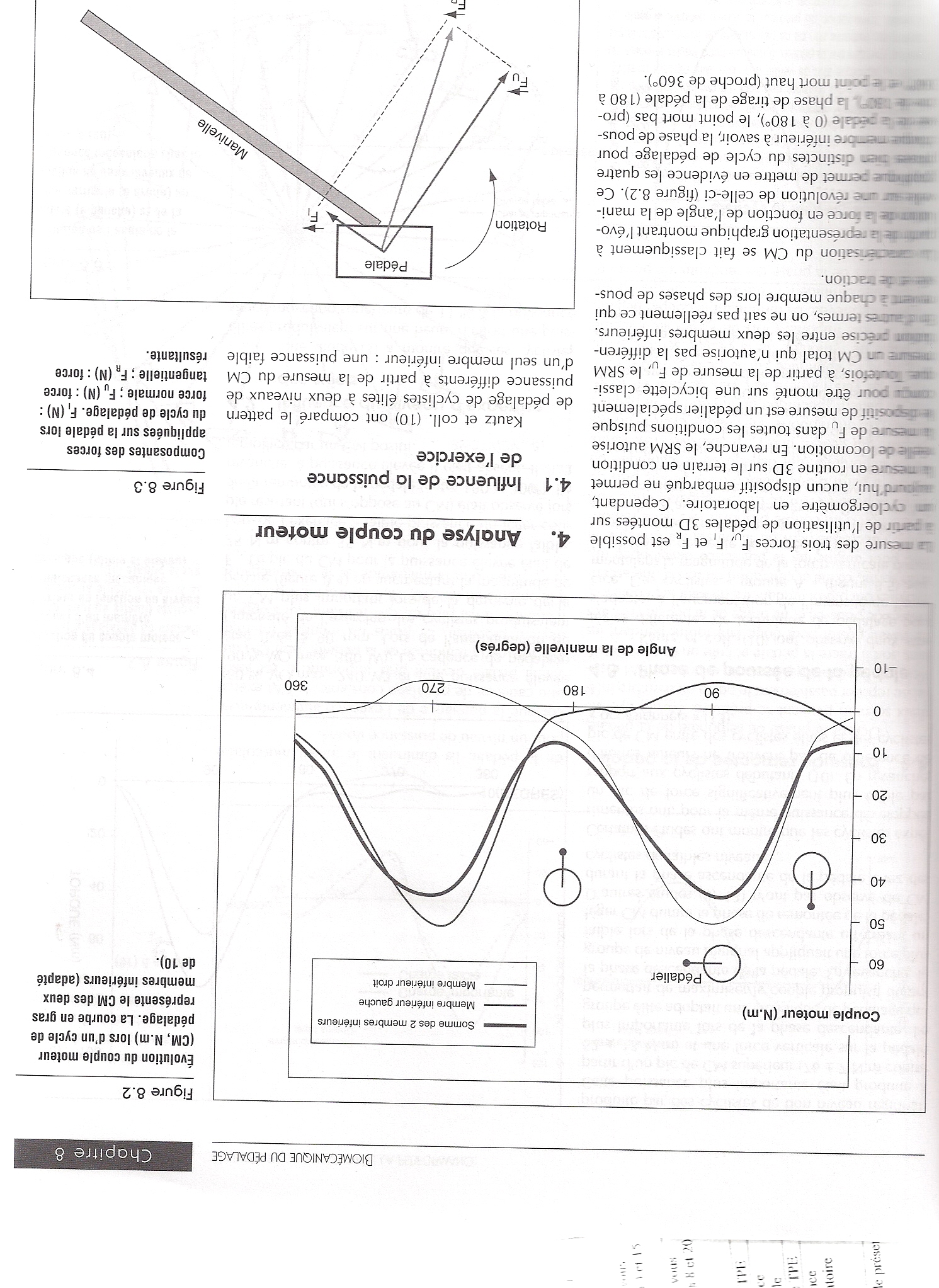 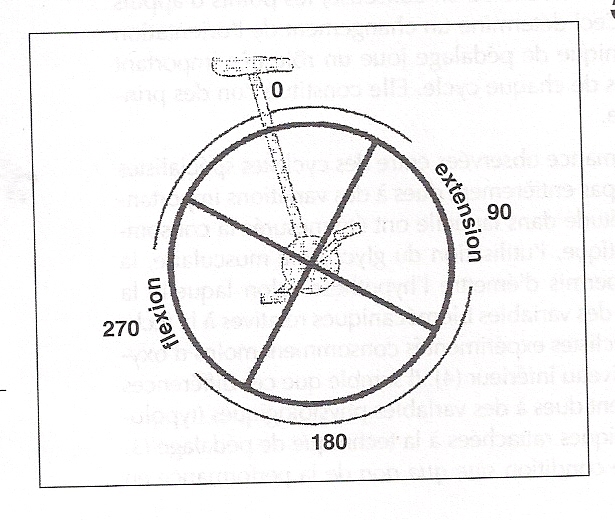 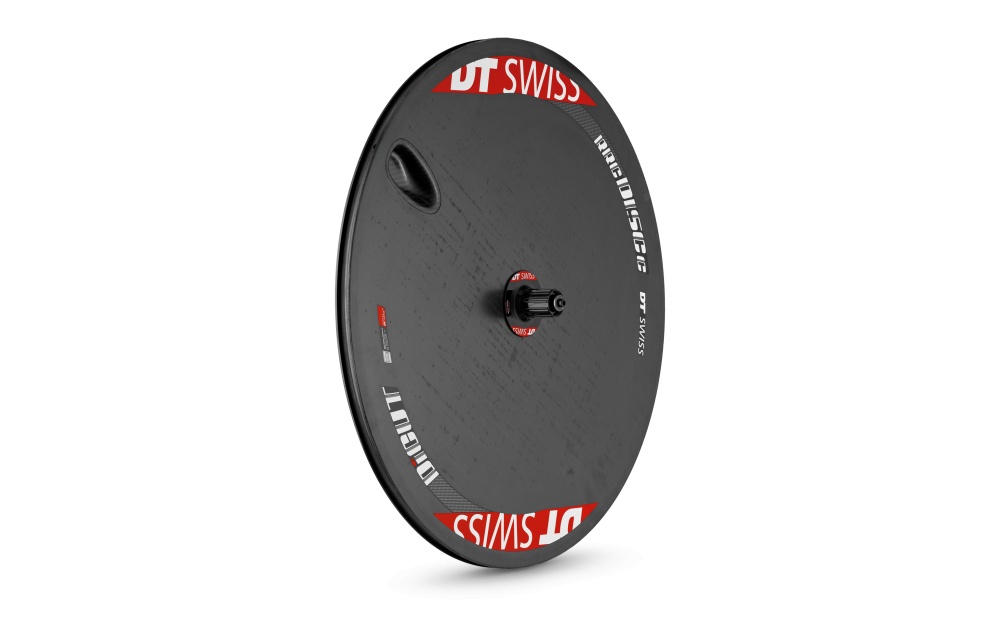 Données :Moment d’inertie d’une roue pleine I= mjante x R² / 4Masse du moyeu arrière mmoyeu = 200 gMasse de la roue complète m= 1300 gDiamètre d’une roue sans le pneu D = 622 mmOn admettra que l’énergie cinétique totale de la roue ECTotale = ECRotation + ECTanslationPuissance mécanique fournie P= C x ωpédalierPiste de résolution (sans calculatrice)Iroue = (m-mmoyeu) (D/2)² /4 = mJante  x R² /4ECRotation= IRoue x ωroue² / 2 = IRoue x V² / (2 xR²) =  mJante x v² / 8ECTranslation= m x v² /2Rapport = ECRotation / ECTranlsation = ¼ avec mjante/m≈1Conclusion l’énergie cinétique de la roue est augmentée de 25%Le document 2 montre que le couple C moteur appliqué sur le pédalier varie beaucoup lors d’un cycle de pédalage, il est minimum aux alentours de 180°. Des études montrent qu’une cadence de pédalage régulière permet d’améliorer le rendement du cycliste.L’augmentation de l’énergie cinétique de la roue favorise un bon « pattern » en réduisant l’effet négatif du point mort bas (C miminum sur le document 2). Il est important d’utiliser ce type de roue sur des parcours rapides car la roue doit être déjà lancée pour que le cycliste profite de cette inertie d’où une vitesse élevée.Les fortes pentes imposent beaucoup de relance pour le cycliste ce qui rend défavorable l’utilisation d’une roue lenticulaire. Titre.Optimisation de la performance en cyclismePartie du programme concernée. Thème et niveauTRANSPORTTerminale STI2DMise en mouvement Mots clés Energie cinétique de rotation et de translation. Moment d’inertie.Description succincte de tâches à réaliser par les élèves.L’élève doit montrer que l’utilisation d’une roue lenticulaire  permet d’optimiser l’énergie fournie par le cycliste dans certaines conditionsModalités de travail.1h00En groupe de 4 élèvesEn salle de classeSANS CALCULATRICECompétences évaluées.L'activité proposée permet d'évaluer principalement les compétences : S'APPROPRIER (APO)Définir les objectifs  quantitatifs :A partir du document 2, l’élève comprend que le couple appliqué sur les pédales varie au cours d’un cycle. Cette variation engendre une augmentation de la consommation d’énergie dans les muscles.On lui demande de calculer les énergies cinétiques de rotation et de translation de la roue, d’en comprendre l’impact sur le rythme de pédalage et d’en déduire l’intérêt de la roue lenticulaire.REALISER (REA)Exprimer toutes les grandeurs à calculerEffectuer le rapport entre l’énergie cinétique de rotation et de translation de la roue lenticulaire.Montrer que l’énergie cinétique totale est augmentée de 25%VALIDER (VAL) Analyse critique des résultats (Importance de la vitesse et du dénivelé)Conseils pour le déroulement de l’activité.20 minutes de lecture et d’appropriation du problème35 minutes pour effectuer les calculs et conclure